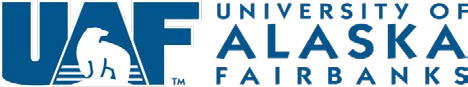 UAF New Employee Training ChecklistEmployee:		Hire Date:  	 Supervisor:  	Within 10 Days of HireSafety TrainingsEmployee Safety Orientation Hazard Communication GHS Office SafetySlips, Trips and FallsEmergency Action Plans (DEAP & UAF EAP)Workplace Bullying Awareness *Completion Date:Within 30 Days of HireNew Employee OrientationTitle IX/Sexual Misconduct (yearly)	 	 Protection of MinorsWithin 1 Year of Supervisory Appointment via BlackboardSupervisor Training - Supervising for Success *Module 1: Setting the Stage Module 2: Effective Hiring Module 3: Managing Employees* Required for supervisors in addition to other trainingsOther (supervisor discretion or job dependent)FERPA Training (within 30 days of hire and yearly)Required for positions accessing student recordsLab Safety (prior to working in lab)